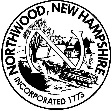 Northwood, NH Board of Selectmen Meeting AgendaNorthwood Town HallApril 30, 2019 –6:00 p.m.5:30 NON MEETING WITH COUNCIL & TRUSTEES OF TRUST FUND              Call to Order, Roll Call and Pledge of Allegiance              Citizen’s Forum (no more than 3 minutes per person at Board’s discretion)             Appointments – Health Officer and/or Deputy Appointment              7:15 Public Hearing – Petition to change the boundaries of Gulf Village District per RSA 52:5                                                            Unfinished Business 	      New Business.                  Fire Department – Chief Tetreault, FD Policies & Procedures, Ambulance Billing, Forestry Truck,                                                        Part-time Paramedic position.                   Planning & Zoning Board public hearing notice fees for a different newspaper       a. Acceptance of Minutes – April 9, 2019        b. Process Various Assessing Forms and Applications      c. Approval of Manifest(s)      d. Approval of Purchase Orders      e. Miscellaneous Signatures/Approvals      Reports           a. Town Administrator’s Report           b. Individual Selectman’s Reports      Other Business      Citizen’s Forum (no more than 3 minutes per person at Board’s discretion)      Non-Public Session RSA 91A;II,3 (a,c) – Ginger Dole      AdjournmentAny person requiring interpretive or other accommodations is asked tocontact the Town Office at least 48 hours prior to the start of the meeting.